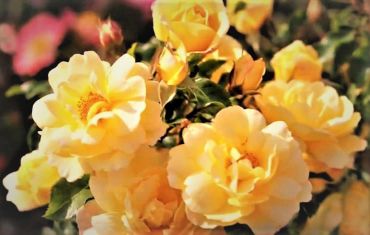 Frissített, kiegészített és kibővített isteni üzenetA szervezet sejtjeinek kezelése az influenzaszerű fertőzések soránés a vírusos behatolók elleni védelemreSzeretetáldásom fogadja a gyógyulást kereső embereket, akik minden bizalmukat belém, a szeretet mennyei szellemébe akarják helyezni!Azok, akik most nyitottak a szeretetáramlásomra, olyan jelzéseket kapnak, amelyek a testük sejtjeit megszólítva segíthetnek nekik abban, hogy gyorsabban egészségesnek érezzék magukat. A Szeretetáldásom a test sejtjeinek megszólítását kínálja fel a gyógyulást kereső embereknek, akik különböző okokból ismételten influenzaszerű fertőzéseket kapnak, és nagyon szenvednek tőlük.Isteni szeretetáram arra kéri a gyógyulni vágyókat, hogy ismételjék meg a kinyilatkoztatás adott szövegét, ha ez lehetséges és kívánatos számukra. A szöveg kimondása többet használ a testsejteknek, mint az olvasás. Kiejtéskor a test sejtjei több energiát kapnak, mert a kimondott szó sokkal több energiát tartalmaz. Ez elősegíti a személy és a sejtjei közötti kommunikációt. Megszokják, hogy szívből jövő hangját élvezettel hallgatják és szeretik. Egyre jobban értékelik, mivel sok új szellemi tudást tanulnak általa. Fokozatosan megjegyzik az üzeneteket, és megpróbálják önállóan követni azokat. Ez nagy előny a gyógyulni vágyó személy számára, hiszen rövid időn belül felépülhet, ha hitelesen elmondja testsejtjeinek a szöveget. Csak akkor kezdenek fokozatosan bízni a beszédben, amikor érzik, hogy az illető törődik velük, és megérinti őket, hogy hamarosan újra energikusak és egészségesek legyenek. A szomatikus sejtek számára nagyon fontos, hogy az ember a legmélyebb meggyőződésből szólítsa meg őket, vagy olvassa a szöveget.Mindig feltételezheti, hogy a betegségének oka van. Számtalan oka lehet az influenzaszerű fertőzések kiváltásának. Isten szelleme nem sorolhatja fel mindet, mert különben elkezdhetsz gondolkodni, és téves diagnózist állíthatsz fel magadnak. A test influenzaszerű fertőzései gyakran megfázás vagy hipotermia, amelynek fájdalmas következményei vannak, mivel a test sejtjei állandó hőmérsékletet akarnak. Amikor az ember lelke spirituálisan egyre tovább érik és feljebb rezeg, akkor az emberi teste különösen érzékeny a hipotermiára. A sejtállapot kellemetlenül reagál az alacsonyabb testhőmérsékletre, mert az egész idegrendszer megfeszül, ráadásul a kis sejtállapot tudata megijed ettől a fenyegető állapottól. Ez az egész fizikai test vérkeringésének hiányához vezet, aminek az a következménye, hogy kevesebb oxigén jut a sejtekhez, ami az anyagcseréért és a sejtrendszer védekezőképességéért is felelős az idegen, életveszélyes vírusok és baktériumok ellen. Ez csak az egyik oka annak, hogy egy érzékeny, Istent szerető ember gyakrabban szenvedhet influenzaszerű fertőzésektől. Az érem örömteli oldala, hogy sokkal gyorsabban meggyógyul, mert magas lélekrezgése hamar rendet teremt a sejtek állapotában. Ez egy nagy előny, amely megfázás esetén érvényesül.Szeretetszellemem ismételten példákat ad nektek, amelyeken elgondolkodhattok, hogy ti, az emberi tudat a szellemi tudatossággal együtt, átorientáljátok vagy megváltoztassátok magatokat a mennyei életszabályok és tulajdonságok irányába. Ha ez nagyrészt megtörtént, akkor megvan számotokra az az örömteli lehetőség, hogy sokkal egészségesebben fogtok élni ebben a borús világban, mivel belső szeretet-erőm folyamatosan támogat benneteket. Kérjük, emlékezzetek erre újra és újra.Ha az influenzaszerű fertőzések időről időre meglepik Önt a test egyes területein fellépő hipotermia miatt, amely a csökkent energiák miatt már meggyengítette a védekezőképességét, kérjük, ne kezelje magát túlságosan óvatlanul. Engedjen a testének több pihenést és külső csendet, hogy újra energiát gyűjthessen. Ha a szervezet állandó stressznek van kitéve, nehezen tud védekezni az idegen kórokozók ellen. Más emberekről fizikai közelség révén átvihetők, átmenetileg megtelepedhetnek a szervezetben, és óriási egészségkárosodást okozhatnak. Ezért kérjük, ne várjon túl sokáig azzal, hogy orvoshoz forduljon, ha nem érez javulást. Kérjük, forduljon orvoshoz, akiben megbízik, és aki először gyógyszerrel látja el Önt. Ezek lehetnek először növényi gyógyszerek, amelyek erősítik az immunrendszert. Ha azonban ezek nem hatékonyak a szervezetében lévő számos káros betolakodó ellen, akkor itt az ideje, hogy a felelős orvos ajánlására erősebb, esetleg kémiai anyagokból is készült gyógyszereket szedjen. Ezt meg kell fontolnia, hogy megakadályozza az állapota súlyosbodását.Kérjük, ne féljen a kémiai gyógyszerektől, mert a bennük lévő anyagok megmenthetik az életét, amiért Ön felelős. Üzenetemnek ezt a bevezetőjét minden gyógyulni vágyó embernek ajánlom, aki szeret közel lenni a bennem lévő szeretetemhez, és gyakran szeretne beszélgetni velem. Köszönjük a bizalmat! * * *Kérjétek meg testetek sejtjeiteket, hogy hangosan beszélve hallgassanak, hogy jobban megértsék az Én Vagyok mennyei szeretetszellemem adott üzenetszövegét, mert a lassan és hangosan kimondott szavak által több energiát és a jelentést is jobban befogadják, mintha csak gondolatban beszélnétek hozzájuk.Most a testsejtek címére térjünk rá:Szeretett sejtjeim, kérlek, hallgassátok meg, mit akarok mondani nektek, mint teljes testeteknek (lélek és ember). Régebben nagyon szomorú voltál, mert gyakran szenvedtél velem a megfázás miatt gyengeségtől. Gyakran az váltotta ki, hogy figyelmetlenül viselkedtem, vagy azzal, hogy izzadtan kitettem magam a huzatnak, vagy azzal, hogy nedves vagy hűvös időben nem öltöztem elég melegen, és megfáztam. Kérem, bocsássa meg figyelmetlenségemet. Most megpróbálok véget vetni a gondatlanságomnak, hogy ne kelljen többé velem együtt szenvedned.Eddig nem voltam tudatában annak, hogy apró, öntudatos sejtekből állok, amelyek tudnak jól érezni magukat és boldogok lenni velem, de szomorúak is lehetnek a fájdalom állapotában. Nagyon sajnálom, hogy helytelenül viselkedtem veled szemben, sőt magammal szemben is. Ennek eredményeként különböző kórokozók, például pusztító, életveszélyes vírusok és baktériumok elszaporodását kellett elviselnie. Ők voltak felelősek az immunrendszer gyengítéséért.Ezek a betolakodók - ezek pusztító apró élőlények - nem tartoznak a testrendszerünkbe, amelynek csak a segítő, építő és fenntartó életelv felé kellene orientálódnia, mert rajtuk keresztül folyamatosan hatalmas problémáink vannak. De nem kellene, hogy folyamatosan nagy számban kússzanak be közös szervezetünkbe, és okozzanak fájdalmas károkat. Ezért arra kérlek, mint egész testet (lelket és embert), hogy keress megoldást, hogy a romboló kórokozókkal önvédelemből foglalkozhass és megbékélhess velük. Megszólítom a testem összes sejtjét, beleértve a védelmi rendszer sejtjeit is, hogy még intenzívebben működjenek együtt, akkor erősek lesztek a rosszindulatú betolakodókkal szemben. Azt a jó tanácsot adom nektek, hogy lépjetek kapcsolatba a sejtmagotokban lévő Isten-szellemmel. A sejtmagban lévő Isten-Szellemtől megkapod az utasításokat, hogy először felismerd, melyik kórokozóról van szó, és hogyan tudod kikísérni a testből a kétpólusú energiája segítségével. Ha masszívan ellenáll, és nem akarja elhagyni a testet, pedig előzetesen szeretettel kérted rá - romboló hatása miatt nem kívánatos -, akkor közös életünkért való önfelelősségből jó jogod van megtámadni és szellemileg átalakult állapotba hozni.Teljes egészséget kívánok nektek, testsejtjeimnek, ezért arra kérlek benneteket, hogy együtt nyissátok meg magatokat a Szeretetszellem, az Én Vagyok Isten előtt, és mondjátok el neki gondjaitokat és problémáitokat. Ha immunrendszered gyengülése miatt azt veszed észre, hogy ismeretlen kórokozók vagy rosszindulatú vírusok és baktériumok jutottak be a testedbe, kérlek, azonnal vedd fel a kapcsolatot a sejtmagodban lévő szeretetszellemmel. Ezáltal megszabadulsz ezektől a korábbiaktól, és velem együtt egészséges leszel, az egész tested. Ha azonnal reagálsz, együtt megtalálhatjátok a módját, hogy elijesszétek a kórokozókat. Nem tudnak mit kezdeni a felsőbbrendűségeddel, és önvédelemből vigyázni fognak, hogy ne maradjanak tovább a testedben. Megpróbálnak majd a lehető leggyorsabban távozni a kiválasztó szerveken keresztül, mert az Ön intenzív együttműködése és szorgalmas ellenállása ellen nem tehetnek semmit.Csak az Ön langyossága és figyelmetlensége miatt tudnak belopakodni a szervezetébe, és kárt okozni az egészségében. Kérem, ne hagyják, hogy ez megtörténjen! Ezért legyetek éberek és dolgozzatok együtt a betolakodók ellen. Esélyük sem lesz, ha együtt álltok ki az inváziójuk legelején. Ha egyszer megtaláltad őket, tudatosítsd bennük, hogy nincs lehetőségük a testedben csintalanságot elkövetni.Most ti, a testemben lévő rend védelmező őrei (immunsejtek) vagytok megszólítva. Önöknek az a hasznos feladatuk, hogy közösen gondoskodjanak arról, hogy a szervezetben semmilyen kórokozó ne tegyen kárt. Kérjük, ne hagyja, hogy sokáig maradjanak benne. Azonnal kísérje ki őket a testből, és értesse meg velük, hogy nemkívánatosak, és nincs keresnivalójuk önnel. Az ő romboló életmódjukat nem fogadjuk szívesen, mivel mi az élet felemelő és fenntartó elvét követjük. Kérlek, mondd meg nekik azt is, hogy csak életépítő anyagokat vagy hajlandó beengedni a szervezetedbe!Kérlek, tanítsd meg nekik rögtön a találkozás elején, hogy ti egy sejtállam vagytok, amely összetart, és ezért nincs esélyük arra, hogy romboló hatással legyenek a közös testünkre. Mondja ezt világosan és komolyan, amikor Ön, az immunsejtek, találkozik velük.Ne félj tőlük, még akkor sem, ha nem tűnnek hívogatónak a kommunikációra. Nincs hatalmuk feletted, még akkor sem, ha rombolóan viselkednek. Azonnal engedni fognak, ha nagy számban jelenik meg a közös sejtkeverékben. Már megszokták, hogy menekülőre fogják, amikor rájönnek, hogy semmit sem tudnak elérni maguknak.Csak akkor lépnek be akadálytalanul közös testünkbe, ha félelmetes cellákat és rendfenntartókat látnak maguk előtt. Ezután azonnal a szokásos taktikájukat alkalmazzák, megpróbálnak további félelmet kelteni benned, hogy szabaddá tedd számukra az utat a test különböző részeihez. Kérjük, ne engedje ezt, és legyen okos az interakcióban. Azonnal elhagyják a testet, amikor rájönnek, hogy ti szorosan összetartjátok a sejteket, mert nagy számban mindig fölöttük álltok. Ezért legyetek bátrak és soha ne féljetek, akkor nem tudnak megragadni a test egyik részében sem.Ha valóban sikerül behatolniuk a test egy energetikailag meggyengült zónájába, akkor kérem, álljanak össze, és segítsék az érintett sejteket, amelyek heves védekező harcot folytatnak a betolakodók ellen. Kérem, ne nézzenek félre, mintha semmi közük nem lenne hozzá, hanem azonnal segítsenek nekik. A rosszindulatúan vagy pusztítóan viselkedő betolakodók (vírusok és baktériumok) ellen csak akkor lehetsz sikeres, ha egy emberként összefogsz, és félelem nélkül és fáradhatatlanul fellépsz ellenük! Kérjük, mindig legyen ezzel tisztában.Mindig sikeresek lesztek a betolakodókkal szemben, mert a belső Isten-Szellem jelen van a sejtmagotokban a maga kétpólusú szereteterejével. Sokkal erősebb, mint a szervezetedbe behatolt vírusok és baktériumok egypólusú negatív ereje. Ekkor nincs esélyük, mert a sejtmagban lévő kétpólusú Isten-erő sokkal magasabb rezgésszámú, és minden csökkent rezgést és hibás információt is vissza tud alakítani tiszta szellemi életté. Ezért örüljetek annak a ténynek, hogy az Isten-Szellem segít nektek velem, a teljes testetekkel. Az Isten-szellem közel van hozzátok a magban. Vegyétek magatokra, hogy gyakrabban konzultáljatok vele, mert jó tanácsokat ad az élethez, és nagyon fontosakat a pusztító betolakodók elhárításához.Arra kérlek benneteket, mint teljes testeteket, hogy ne csak legyetek tudatában ennek, hanem legyetek készenlétben is a kritikus helyzetekben. Ha azért kerülsz hideg állapotba, mert az egész tested (ember és lélek) váratlanul hirtelen hidegnek és kedvezőtlen időjárási körülményeknek volt kitéve, nem kell pánikba esned. Hamarosan túljutsz ezen a fizikailag gyenge szakaszon.Ha ti, szeretett sejtjeim, a hipotermia miatt fenyegető gyengeséget észleltek, akkor azonnal reagáljatok, és forduljatok a sejtmagban lévő Isten-Szellemhez, hogy az érintett, rosszul érző testsejtekben máris óvintézkedéseket lehessen tenni. A magban lévő Isten-szellem segít nektek energiát gyűjteni, és információi révén megfelelő ellenintézkedéseket kezdeményezni. Ez nagyon fontos a megfázás kezdeti szakaszában, hogy azonnal konkrét intézkedéseket lehessen tenni az érintett sejtek újjáépítésére. Fontos, hogy segítsetek magatokon, és tegyétek meg a megfelelő óvintézkedéseket.Segítek nektek a szeretetszellemmel való belső kapcsolatommal. Mint a teljes tested, igyekszem összekapcsolódni a lélekben lévő Isten-szellemmel, hogy több energia áramoljon hozzád, szeretett testsejtjeimhez a védekezés és a gyorsabb felépülés érdekében, és több álljon rendelkezésre tartalékként. A bennetek lévő Szeretetszellem mindig azt akarja, hogy gyorsan meggyógyuljatok és jól legyetek. Ezért még akkor is, ha testének egyes sejtjei különböző okok miatt meggyengültek, legyen bizakodó és bizakodó a felelősségteljes feladatában. Ezért kérjük, ne engedjétek el magatokat, ha kellemetlen érzéseket éreztek a testetekben, mert ez nem bátorító a többi sejtegyüttes számára. Ők is elgyengülnek, és lemondhatnak. Mindannyian magas sejtvibrációban akarnak élni, de amikor egy csoport kilép, a test alacsonyabb általános rezgésén keresztül azonnal tudják, hogy valami nincs rendben benne. Ezután felderítőket küldenek ki, hogy kiderítsék, hol keletkezett energiahiány a test egy adott területének sejtszerkezetében. Ezután beszámolnak nekik arról, hogy mi a helyzet a test más területein. Ha nagyon aggódnak egy terület miatt, akkor lógatják a fejüket, és szomorúak is. Ennek azonban nem kell így lennie, ha mindannyian azonnal a magotokban lévő Isten-Szellemhez fordultok új hasznos információkért. Ez segíteni fog abban, hogy új módon álljatok egymás mellé, anélkül, hogy aggódnotok kellene. Ezt mindig felajánlom nektek, mint a teljes testeteket, hogy tudjátok, hogyan segíthetitek magatokat azonnal a kellemetlen helyzetekben.Örömmel fogod észrevenni és megtapasztalni, hogy ezáltal sokkal gyorsabban felépülsz velem, és így még magabiztosabb leszel a fizikai gyengeség fázisaiban. Kérjük, mindig legyetek készen arra, hogy elfogadjátok az isteni segítséget és annak energiáját.Ezeket az információkat a különböző feladatokban való önálló munkához adom át, hogy gyorsan orvosolni tudja a gyengeség és a testben lévő rossz közérzet fázisait.Most már tudjátok, hogyan védhetitek meg jobban magatokat a belső Isten-szellemmel és velem, a teljes testtel együtt az agresszív betolakodóktól, és hogyan harcolhattok sikeresen ellenük, de azt is, hogyan válhattok és maradhattok együtt gyorsabban egészségesek.Ezt jól jegyezzétek meg a kis sejt-tudatotokban, amely átvett néhány fontos, spirituálisan messzire ható tudásmodult a lélekemberi tudatból tárolásra, és cselekedjetek bölcsen, hogy folyamatosan e rögzített utasítás szerint járjatok el és cselekedjetek. Ezért kérlek benneteket nagyon őszintén, mint teljes testeteket, hogy jól érezzük magunkat a közös életünkben, és még sok örömünk legyen együtt.* * *A mennyei szeretetszellem rajtam, egy tiszta égi fénylényen keresztül nyilatkozik meg, és kéri a sejtcím használóit, hogy a belső orvoshoz és gyógyítóhoz, az Én Vagyok szeretetszellemhez való szíves odafordulás ellenére, rosszullét, láz, megmagyarázhatatlan energiahiány vagy egyéb egészségügyi zavarok jelei esetén azonnal forduljanak egy tapasztalt orvoshoz, akiben megbíznak, mert orvosi ismeretek nélkül, gyógymódokkal kezelni magukat nagyon káros és tartós hatással lehet az egészségi állapotukra. A szeretet szelleme figyelmeztet erre, és arra kéri a jószívű embereket, hogy saját érdekükben adjanak elsőbbséget az észnek, és ne vállaljanak semmilyen kockázatot, hogy megvédjék magukat és egészségüket.* * *Az Én Vagyok mennyei szeretetszellemének szívből jövő kívánsága, hogy az ég felé törekvő, igazodó emberek naponta, rendszeresen végezzék el a sejtszólítást, mert folyamatosan új veszélyes kórokozóknak, baktériumoknak és vírusoknak lesznek kitéve, amelyek életveszélyes, pusztító információkat tartalmaznak. Ezek közül sok olyan laboratóriumokból származik, amelyeket állatkísérletekben használtak bizonyos betegségek kutatására és későbbi előállítására, hogy segítsenek az embereknek a gyógyulásban vagy enyhítsék a betegségüket az életük meghosszabbítása érdekében. Mennyei szempontból azonban az állatkísérletek kegyetlen cselekedetek, amelyek mérhetetlen szenvedést okoznak az állatoknak, és amelyeket szívtelen emberek hajtanak végre. Bizonyos okok miatt mégis továbbra is bejutnak a környezetbe, és pusztító járványokat okoznak, amelyek súlyos, egészségre káros hatással lehetnek az immunhiányos és idős emberekre.Valóban, a sok környezetszennyezés miatt egyre több embernek gyengül az energiája és a sejtjeik immunitása, és ez jelentősen lerövidíti földi-fizikai életüket. A vírusjárványok vagy világméretű járványok miatt sok ember lelke hamarabb kerül a túlvilágra, és ez nagyon tragikus számukra.Így a szeretet mennyei szelleme az Én Vagyok Énáltalam, egy tiszta mennyei lény által, felszólítja az Istennel kapcsolatban álló embereket, függetlenül világi vagy vallási beállítottságuktól, hogy önvédelemből ügyeljenek arra, hogy ne pazarolják az energiáikat jelentéktelen beszélgetésekkel és cselekedetekkel, valamint hogy kerüljék az olyan vállalkozásokat, amelyek nagymértékben csökkentik a fizikai nappali energiáikat, és amelyek utána napokig kimerültnek, fáradtnak és energiaszegénynek érzik magukat.Azt is ajánlja, hogy ügyeljünk arra, hogy annyi ideig aludjunk, amennyire a szervezetnek szüksége van a jóléthez, mert alvás közben a sejtmagok az élet felépítéséhez és fenntartásához szükséges genetikai programokon keresztül kapnak bizonyos mennyiségű energiát az energetikai bázisoktól, ami az embernek ezután a napi munkához rendelkezésre áll. Az elegendő alvás nagyon pozitív hatással van az ember fizikai jólétére, és növeli a szokásos napi feladatok megfelelő elvégzésének örömét a magánéletben, a céges vagy üzleti szférában.Az önvédelem szempontjából is fontos lenne, hogy napközben gyakrabban forduljon szívből jövő gondolatokkal a szeretet szelleméhez, mert így a belső lelkén keresztül további energiák áramlanak a test sejtjeihez, és ezek támogatják és védik azokat egy vírusfertőzéstől vagy egy kórokozó átvitelétől.Kérlek, mindig emlékezzetek arra, hogy a szeretet mennyei szelleme mit tanácsol nektek, jószívű embereknek, hogy gondoskodásból és önvédelemből tegyetek ebben a veszélyes földi időszakban a szeretet számos üzenetében, akkor könnyebb dolgotok lesz a mindennapi életben. Szívből kívánja ezt neked.